Schema di domanda. AVVISO CODICE: MOB1DIRAl Direttore Generale dell’Università “G. d’Annunzio” di Chieti-PescaraVia dei Vestini n.3166100 CHIETI (CH)Il/La sottoscritto/aCOGNOME……………………..……………………………..NOME …………………………..………………………………LUOGO DI NASCITA …………………………………………………………..… PROV.(………………)DATA DI NASCITA ................................... CODICE FISCALE ….………………………………………RESIDENTE A ............................................................ CAP ………….……….. PROV. (……………), VIA................................................... N. ….....; RECAPITO TELEFONICO ……….……………………INDIRIZZO E-MAIL ……………………………………….; PEC ……………..………………...…………rivolge istanza di partecipazione alla procedura di mobilità compartimentale e intercompartimentale (Avviso prot. n. 75676 del 17.10.2019) ai sensi dell’art.30 del D. Lgs. n.165/2001 e dell’art.28 del C.C.N.L. relativo al personale dell’Area VII della Dirigenza Università e Istituzioni ed Enti di Ricerca e Sperimentazione del 05/03/2008, così come integrato dal C.C.N.L. del 28/07/2010, per la copertura di n. 1 posto di Dirigente di II fascia a tempo pieno e indeterminato per le esigenze dell’AREA DELLA DIDATTICA E DELLA RICERCA dell’Università “G. d’Annunzio” di Chieti-Pescara – AVVISO CODICE: MOB1DIRA tal fine, ai sensi degli artt. 46 e 47 del D.P.R. n. 455/200, consapevole di quanto previsto dall’art. 76 del D.P.R. predetto, in merito alle conseguenze penali di dichiarazioni falsi o mendaci, sotto la propria responsabilità:DICHIARADi essere dipendente in qualità di Dirigente di II fascia a tempo indeterminato presso una delle Amministrazioni di cui all’art. 1, comma 2, del D. Lgs. n. 165/2001 a decorrere dal ……………………. e di trovarsi in una delle seguenti situazioni (barrare una delle seguenti caselle):dipendente in servizio a tempo pieno e indeterminato presso l’Università ……………………………………………(indicare Università di appartenenza) ed essere inquadrato nella qualifica di Dirigente di II fascia dell’Area Istruzione e Ricerca; dipendente in servizio a tempo pieno e indeterminato presso la seguente Pubblica Amministrazione………………………………………………(specificare), della medesima Area Istruzione e Ricerca,  ed essere inquadrato nella qualifica di Dirigente di II fascia;in caso di appartenenza ad altra Area dirigenziale:dipendente in servizio a tempo pieno e indeterminato presso la seguente Pubblica Amministrazione …………………………………..……………..  dell’Area …………. …………………………….………….. , Amministrazione rientrante tra quelle elencate all’art.1, comma 2, del D. Lgs. n. 165/2001 e ss.mm. e ii. ed essere attualmente inquadrato nella qualifica di Dirigente di II fascia;Di aver superato il periodo di prova nell’Amministrazione di appartenenza; Di essere in possesso del seguente titolo di studio previsto dal presente avviso ……………………………………………………………….……, conseguito in data …………………………………., presso ……………………………………………………………;     Di non aver riportato condanne penali; (oppure)     Di aver riportato le seguenti condanne penali (specificare quali) ………………………………………………………………………………………………..;     Di non essere a conoscenza di procedimenti penali pendenti a proprio carico;(oppure)      Di essere a conoscenza dei seguenti procedimenti penali pendenti a proprio carico ………………………………………………………………………………….. (Autorità procedente…………………………………….………….; norme che si presumono violate, anche se sia stata concessa amnistia, condono, indulto, grazia e non menzione e nulla risulta nel casellario giudiziale………………………………………………………………………….);  Di non aver riportato condanne penali incompatibili con lo status di pubblico dipendente che comporterebbero la sanzione disciplinare del licenziamento senza preavviso; 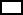 7)     Di non aver riportato sanzioni disciplinari nell’ultimo biennio antecedente alla data di pubblicazione del presente avviso;(oppure)     Di aver riportato sanzioni disciplinari nell’ultimo biennio antecedente alla data di pubblicazione del presente avviso (specificare quali) ………………………………………………………...………………………………………..;(oppure)     Di avere in corso il seguente procedimento disciplinare ………………………………………………………………………….(specificare contestazione);Di non avere legami di parentela o affinità entro il 4° grado compreso, con il Rettore, Direttore Generale, componenti del Consiglio di Amministrazione dell’Università “G. d’Annunzio”;Di non essere stato valutato negativamente a seguito di verifica dei risultati e delle attività ai sensi dell’art. 21 del D. L.vo n. 165/2001 e s. m. i.;Di non trovarsi in nessuna delle situazioni di inconferibilità degli incarichi previste dal D. L.vo n. 39/2013;Di non essere / essere portatore di handicap accertato ai sensi della L. n. 104/92 e s.m.i.  (eventualmente indicare l’ausilio richiesto per l’espletamento della prova selettiva) ……………………………………………………………………………………………………………………………………………………………………………………………………...….;Che la richiesta di mobilità è motivata da …………………………………………………………………………………………………………………………………………………………………………………………………………………;Di essere al corrente che la graduatoria di cui alla procedura di mobilità sarà valida unicamente nell’ambito della medesima procedura ed esclusivamente per il numero dei posti previsti; Di allegare alla presente domanda:curriculum vitae in formato europeo, datato, sottoscritto e reso ai sensi e per gli effetti degli artt. 46 e 47 del D.P.R. n. 445/2000;nulla osta al trasferimento dell’Amministrazione di appartenenza/richiesta di rilascio del suddetto assenso (recante in numero di protocollo in ingresso dell’Ente);copia fronte/retro di un documento di identità, in corso di validità.Di volere ricevere al seguente recapito le eventuali comunicazioni (indicare solo se diverso dalla residenza) ……………………………………………………………………………………………………………Il/La sottoscritto/a dichiara di essere consapevole che qualora l’eventuale controllo ex art. 71 del D.P.R. n. 445/2000 sulla veridicità dei dati autocertificati dovesse evidenziare difformità rispetto a quanto dichiarato dal candidato, l’Amministrazione ai sensi dell’art. 75 del DPR 445/2000 e fermo restando quanto previsto dall’art. 76 dello stesso, provvederà ad escludere, senza possibilità di regolarizzazione, il candidato stesso dalla presente procedura di mobilità.Il/La sottoscritto/a dichiara di aver preso visione dell’informativa sul trattamento dei dati personali di cui al Regolamento Europeo 2016/679 prot. n. 39000 del 14.6.2018, denominata “Informativa procedure concorsuali Area del personale”, pubblicata sul sito web di Ateneo al seguente indirizzo www.unich.it/privacy.Dichiara, inoltre di accettare incondizionatamente le clausole di cui all’avviso di mobilità. Data……………………………… 					Firma .....................................Allegati: a) CV in formato europeo;b) nulla osta al trasferimento;c) copia fronte/retro documento di identità in corso di validità